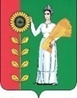 СОВЕТ  ДЕПУТАТОВСЕЛЬСКОГО  ПОСЕЛЕНИЯ  БОГОРОДИЦКИЙ  СЕЛЬСОВЕТ Добринского  муниципального  района Липецкой областиРоссийской Федерации7-я сессия VI-го созываРЕШЕНИЕ 08.02.2021.                             ж/д ст.Плавица	    	                   № 25– рсОб итогах работы Совета депутатов сельского поселения Богородицкий сельсовет за 2020 годАнализируя информацию председателя Совета депутатов сельского поселения Богородицкий сельсовет  об итогах работы Совета депутатов сельского поселения Богородицкий сельсовет за 2020 год, Совет депутатов сельского поселения Богородицкий сельсовет отмечает, что за отчетный период проведено 5 сессий, на которых рассмотрено 22 вопроса, отнесенные к компетенции представительного органа сельского поселения . В течение года серьезное внимание уделялось осуществлению текущего и промежуточного контроля за ходом исполнения бюджета района.  По вопросам, требующим общественной экспертизы, проводились публичные слушания. В своей работе Совет депутатов сельского поселения Богородицкий сельсовет руководствовался принципами открытости и гласности. Нормативно-правовые акты, принятые Советом депутатов сельского поселения Богородицкий сельсовет  и затрагивающие интересы населения, размещались на официальном сайте администрации сельского поселения Богородицкий сельсовет.Главное место в работе депутата занимает  работа с избирателями своего  избирательного округа.  На основании вышеизложенного, Совет депутатов сельского поселения Богородицкий сельсовет РЕШИЛ:1.Принять к сведению информацию председателя Совета депутатов сельского поселения Богородицкий сельсовет об итогах работы Совета депутатов  за 2020 год.Председатель Совета депутатовсельского поселенияБогородицкий сельсовет                                                            Н.А.Бахтина